WALK IN FOR FREE CONDOMS                                              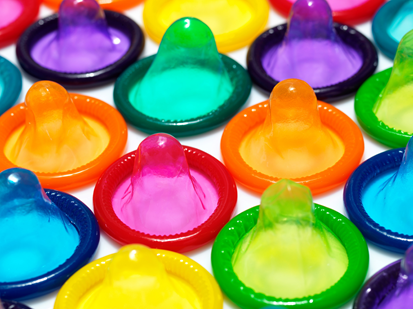 AVAILABLE FROM: THT@Unity clinic – East Trees Health Centre (BS5 6SD)Terrence Higgins Trust run a weekly sexual health clinic at East Trees Health Centre, Fishponds RdEvery Monday 9.30am-3pmAlternate Thursdays 9.30am-3pmUpcoming dates are on the website. This is a walk-in clinic (no appointment needed) for advice, testing for chlamydia and gonorrhea, blood testing for HIV, syphilis, Hepatitis B & C, and free condoms and lube.North Somerset  NS LGBT Forum –Freely available to collect from the lounge area - Drop in during opening hours https://www.nslgbtforum.com/ For All Healthy Living Centre – Drop in collection during opening hours - Condoms available from reception  https://www.forallhlc.org/South GloucesterConiston Community Centre (includes DHI - Drop in to the centre during opening hours - Condoms available from reception  https://conistoncommunitycentre.org.uk/Ridgewood Community Centre (includes DHI) - Drop in to the centre during opening hours - Condoms available from reception  -  https://ridgewoodcommunitycentre.org.uk/Free Condoms for Under 25’sBrook Bristol 3rd Floor, The Station, Silver Street, Broadmead, Bristol, Somerset, BS1 2AGBrook opening times are:Monday – Thursday  12pm – 7pmFriday –  Saturday 12pm – 5pm Call 0117 929 0090 for all services and appointments, or come to our drop in sessionshttps://www.brook.org.uk/regions/brook-bristol/Free and Confidential Services offered: Advice and information about all aspects of sexual healthContraception (condoms, C Card & long acting options)Emergency contraceptionPregnancy testingSTI testing and treatmentPrEP (taken before sex to prevent HIVCounselling1:1 Relationships and Sex Education support (Bristol andSouth Gloucestershire only)Unity Young People’s Clinicswww.unitysexualhealth.co.uk Apt Line No: 0117 3426900CALL FOR AN APPOINTMENT OR JUST WALK IN!A FREE, FRIENDLY & CONFIDENTIAL SERVICE FOR ANYONE UNDER 25CONTRACEPTION:-•	EMERGENCY CONTRACEPTION •	CONTRACEPTIVE PILLS, INJECTION & IMPLANT•	CONDOMS•	PREGNANCY TESTINGAMELIA NUTT CLINIC @ 1ST FLOOR, THE WITHYWOOD CENTRE, QUEEN’S ROAD, BS13 8QA EVERY MONDAY 3.15-5.45SOUTH BRISTOL COMMUNITY HOSPITAL@ OUTPATIENTS DEPT, HENGROVE PROMENADE, BS14 0DEEVERY WEDNESDAY 4.00PM - 6.30PMYATE WESTGATE CENTRE@ WESTGATE CENTRE, 21 WEST WALK, YATE BS37 4AXOPEN FROM JULY 2023 EVERY THURSDAY  4.00PM - 6.00PM CONCORD MEDICAL PRACTICE YOUNG PEOPLE’S CLINIC@ BRAYDON AVENUE,  BS34 6BQ EVERY WEDNESDAY 3-5.30pmCLEVEDON HEALTH CENTRE@ OLD STREET,   BS21 6DGOPEN EVERY THURSDAY  6.00PM AND 8.30PMRIDINGLEAZE HEALTH CENTRE Lawrence Weston BS11 0QEEVERY TUESDAY  3:00-5:30 PMSOUTHMEAD HEALTH CENTRE@ ULLSWATER ROAD,   BS10 6DF EVERY MONDAY EXCLUDING BANK HOLIDAYS  3:00-5:30 PMFREE CONDOMS FOR STUDENTS  Weston College, Loxton campus – Collection from wellbeing – Can also register for C Card https://www.weston.ac.uk/location/loxton-campusSouth West Skills Academy – Collection from wellbeing – Can also register for C Card –https://southwestskillsacademy.co.uk/ Knightstone campus – Collection from wellbeing – Can also register for C Card https://www.weston.ac.uk/location/knightstone-campusSGS Wise and Filton Campus –– Collection from wellbeing – Can also register for C Card https://www.sgscol.ac.uk/C-Card in Bristol, South Glos and N Somerset provides free condoms for those aged 13-24 years from a range of community settings including most general practices and community pharmacies.  For more information https://www.unitysexualhealth.co.uk/c-card-scheme/ you need to register where/how? Targeted ServicesNorth Somerset and South Gloucestershire WISH Clinic (Weston-Super-Mare)WISH Clinic on 01934 881234Tormarton and Toghill - Outreach session held every two weeks – People can arrange to collect condoms in person during these sessions. Contact details. Squirt.org – Profile GMHW Fabguys – Profile eddystone_23Fabswingers - Profile eddystone_23Woodleaze Supported Living accommodation for young people – Collection from reception. Condoms only available to residents.African and Caribbean Heritage CommunitiesCommon Ambition Bristol ClinicsCommon Ambition Bristol in partnership with UNITY hold the following sexual health drop-in clinics monthly: Montpelier Health Centre (BS6 5PT) First Thursday of every month 1:30pm - 6:00pmCharlotte Keel Medical Practice (BS5 0UA) Last Thursday of every month 1:30pm -5:30pmThese clinics are specifically for African and Caribbean heritage communities and they operate a walk in (no appointment needed) service offering chlamydia, gonorrhea, HIV and Syphilis and PrEP provision. Condoms are available there. Sex WorkersFree safer sex supplies are available to commercial sex workers from THT at a number of locations across the city.Please contact mark.ferbrache@tht.org.uk at THT for more information. This document contains all publicly available condoms in Bristol, North Somerset and South Gloucester as of 18/08/2023. Please check the website for more details about services and clinics: https://www.unitysexualhealth.co.uk/our-services/services/Please contact kate.lemon@tht.org.uk